По реализации национального проекта24.07.2020Национальный проект "Демография"Объект "Детский сад на 220 мест в округе Варавино-Фактория города Архангельска"Подрядная организация ООО  "Строй Центр". Строительство данного объекта планируется методом "под ключ" (проектирование, строительство, приобретение и монтаж оборудования, ввод объекта в эксплуатацию осуществляется одной организацией).Идентификационный код закупки:          193290128442529010100100680010000414Место расположения: территориальный округ Варавино-Фактория, 
ул. Воронина, земельные участки с кадастровыми номерами 29:22:070206:2631, 29:22:0070206:2632.Краткая характеристика объекта:Площадь застройки – 1 761,6 кв. м, площадь здания – 4 759,8 кв. м, строительный объем, - 14 974,2 куб. м.Здание детского сада двухэтажное, состоит из двух блоков, соединенных переходом. На первом этаже здания расположены 3 групповые ячейки для детей ясельного возраста, 1 ячейка для детей младшего дошкольного возраста, 2 ячейки для детей среднего дошкольного возраста, пищеблок, медицинский блок, прачечная. На втором этаже располагаются групповые ячейки для детей дошкольного возраста: 1 ячейка – для младшей группы,                2 ячейки – для старшей группы, 2 ячейки – для подготовительной группы. Предусмотрено размещение двух залов для музыкальных и физкультурных занятий. Ход работ на объекте по состоянию на 24.07.2020:Блоки стен подвала - 100%, гидроизоляция и утепление стен подвала -100%, укладка плит перекрытия -100 %,кирпичная кладка стен и перегородок - 100%, установка оконных блоков -  100%, установка дверных блоков - 100%,устройство кровли -100%, устройство вентилируемого фасада -100%,отделочные работы-98благоустройство и озеленение - 98%. Ввод объекта в эксплуатацию – 2020 год.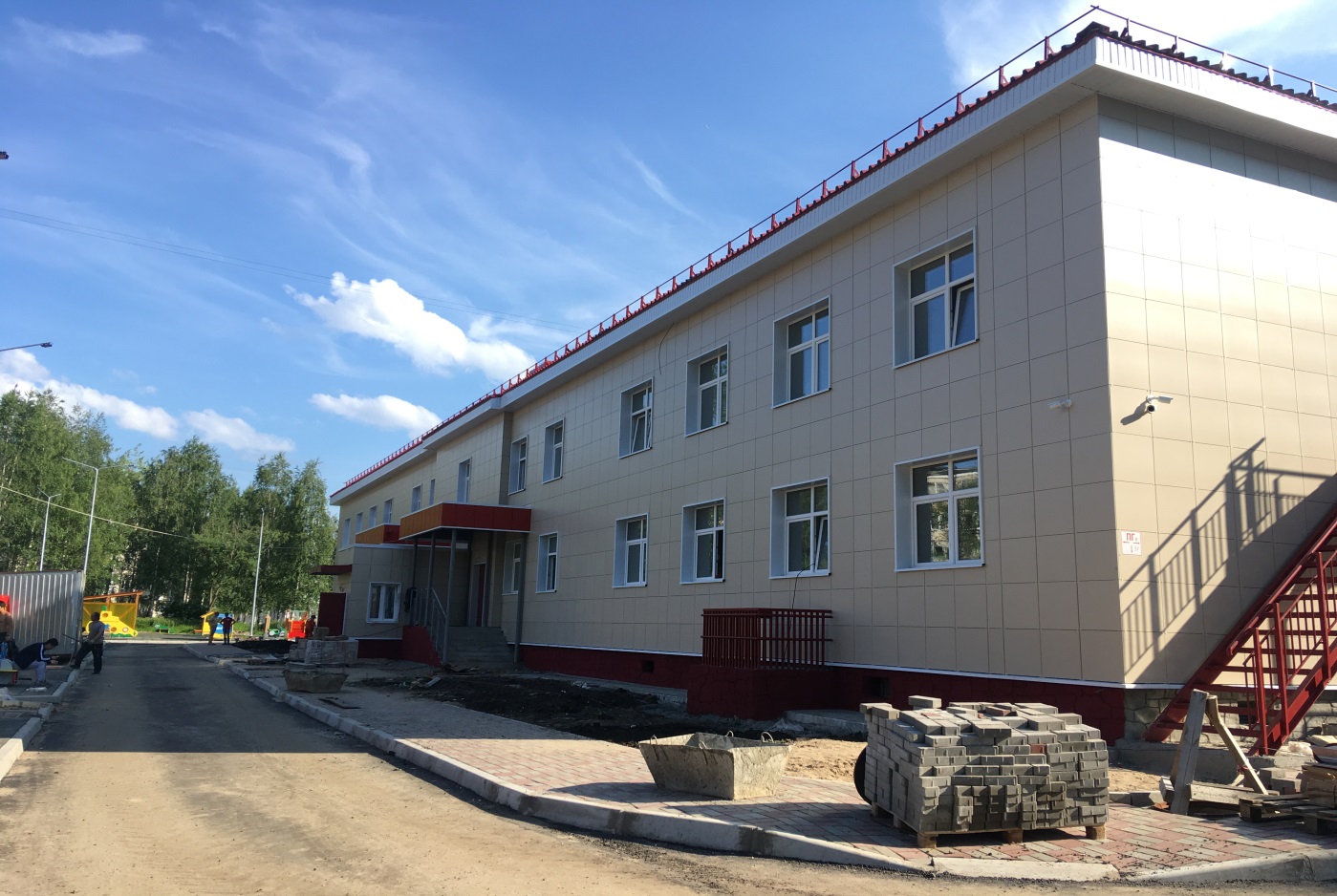 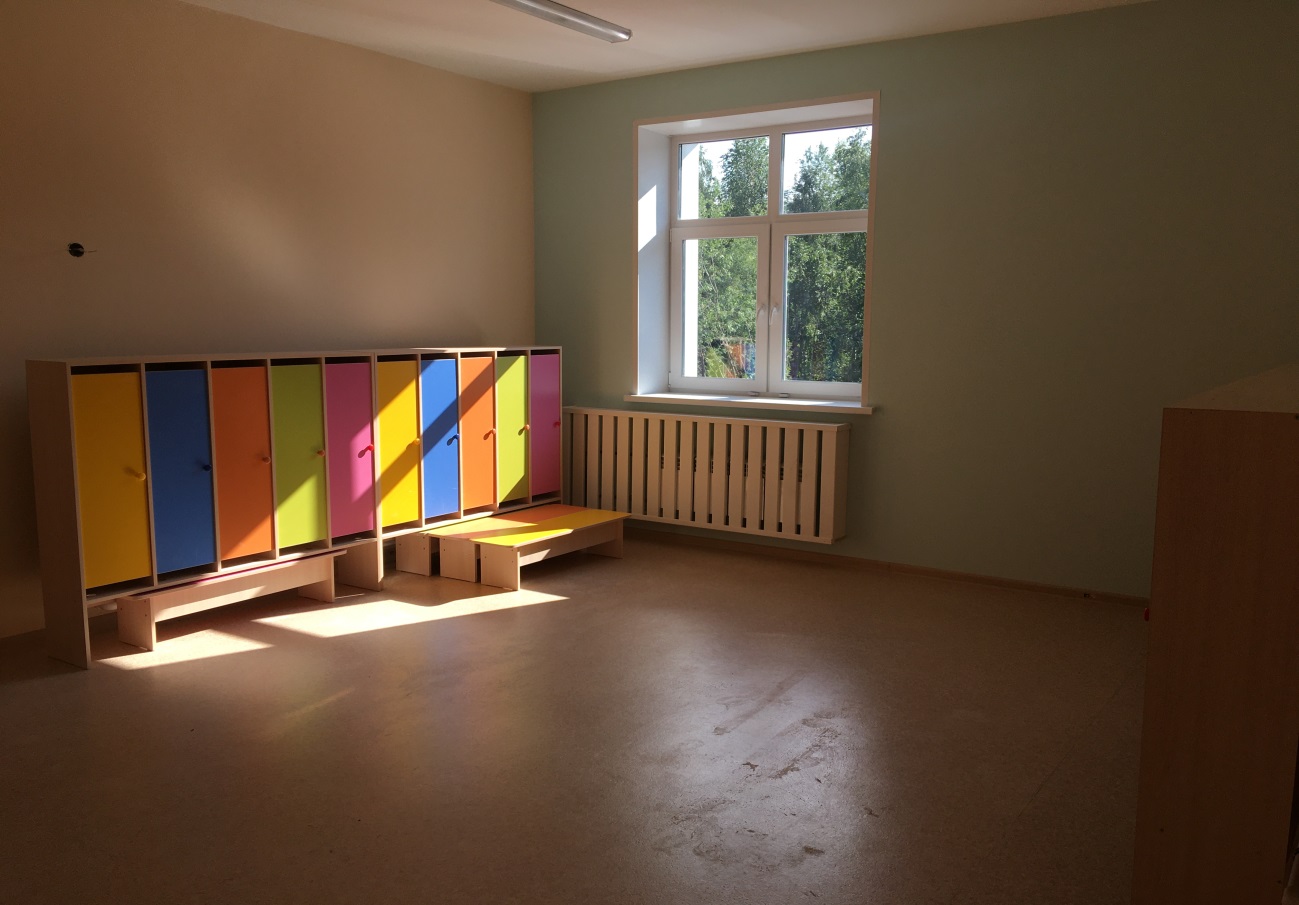 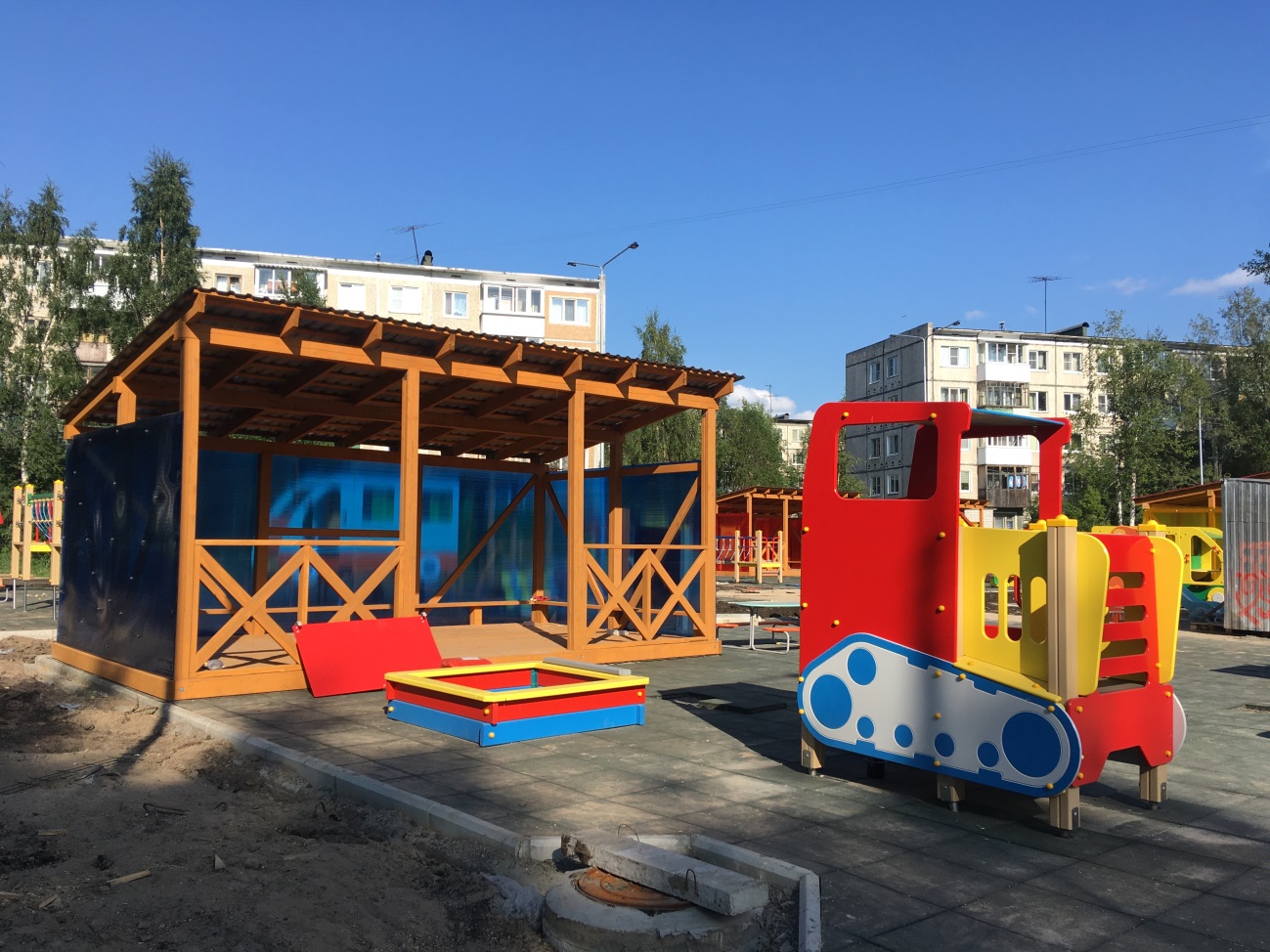 